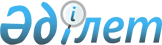 О внесении изменений в постановление акимата Есильского района от 06 мая 2009 года № 118 "Об организации очередного призыва граждан мужского пола Республики Казахстан на срочную воинскую службу в апреле-июне и октябре-декабре 2009 года"
					
			Утративший силу
			
			
		
					Постановление акимата Есильского района Северо-Казахстанской области от 4 августа 2009 года N 184. Зарегистрировано Управлением юстиции Есильского района Северо-Казахстанской области 1 сентября 2009 года N 13-6-123. Утратило силу в связи с истечением срока действия (письмо акимата Есильского района Северо-Казахстанской области от 29 августа 2012 года N 02.04.05-05-11/531)

      Сноска. Утратило силу в связи с истечением срока действия (письмо акимата Есильского района Северо-Казахстанской области от 29.08.2012 N 02.04.05-05-11/531)      В соответствии со статьей 28 Закона Республики Казахстан «О нормативных правовых актах», в связи с изменением кадровой структуры, акимат района ПОСТАНОВЛЯЕТ:



      1. Внести в постановление акимата Есильского района от 06 мая 2009 года № 118 «Об организации очередного призыва граждан мужского пола Республики Казахстан на срочную воинскую службу в апреле-июне и октябре-декабре 2009 года» (зарегистрировано в Реестре государственной регистрации 14 мая 2009 года № 13-6-115, опубликовано в газете «Ишим» от 05 июня 2009 года № 24(8432),) следующие изменения:



      в приложении 1 к указанному постановлению слова «Сейткасымов Ербол Асылбаевич» заменить словами «Сулейменов Сагандык Абдрахманович»;



      в приложении 2 слова «Жолдаякова Мамиля Аубакировна» заменить словами «Береснева Екатерина Витальевна».



      2. Настоящее постановление вводится в действие по истечении десяти календарных дней с момента официального опубликования в средствах массовой информации.                                                 В. Бубенко      СОГЛАСОВАНО:

      Вр.и.о. начальника отдела

      по делам обороны

      Есильского района                          Тасбулатов

                                                 Ертай Сайдуллаевич

                                                 03.08.2009г      Главный врач

      центральной районной  больницы             Калиева

                                                 Сауле Сабыржановна

                                                 03.08.2009г
					© 2012. РГП на ПХВ «Институт законодательства и правовой информации Республики Казахстан» Министерства юстиции Республики Казахстан
				